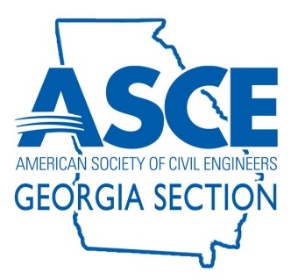 ASCE GEORGIA SECTION2023-2024 Georgia Civil Engineering AwardsPROJECT NOMINATION FORMSUBMITTAL DEADLINE May 10, 2024General Information:  Each year, the ASCE Georgia Section awards Projects of Merit to outstanding recently completed civil engineering projects throughout the state. These projects may be engineering studies, investigations, designs, or construction projects. See judging criteria listed below. Project nominations may be completed by editing this form directly.Winners will be notified on May 28, 2024. Projects of Merit will be celebrated at our annual banquet on June 21, 2024. Entries Due:  Friday, May 10, 2024	Send Entries and Questions To:David Glassmandglassman@massman.netJudging Criteria:Contribution to the well-being of people and communities Resourcefulness in planning and solving design challengesPioneering in use of materials and methodsInnovations in constructionImpact on physical environmentBeneficial as well as adverse effects of the project, including aesthetic valueUnique Approaches and Partnerships – Did the project develop or utilize a unique approach or involve partnering with stakeholders in a non-traditional manner?Fiscal Responsibility – Did the project consider and improve the life-cycle costs or the long-term fiscal implications, and if so, how?Consideration of sustainability or maintenancePublic outreachProject Information:Project Name:Project Location:Completion Date:Nominating Party Information:Submitted By:Title / Role on Project:Employer:Phone:Email:ASCE Member (Yes or No):Engineering Firm Information (if applicable):Company:Contact Name:Phone:Email:Project Owner Information (if applicable):Company/Entity:Contact Name:Phone:Email:Contractor Information (if applicable):Company:Contact Name:Phone:Email:Project Information:Project Description (1 paragraph):Why Should This Project Be Recognized (1-3 paragraphs): 